Отчетсамообследования  государственного казенного дошкольного образовательного учреждения «Детский сад №1 «Ягодка» за 2016/2017 учебный год.                                г. Благодарный                                         2017г.Государственное казенное дошкольное образовательное учреждение «Детский сад № 1 «Ягодка»  обеспечивает  гармоничное  развитие,  воспитание, обучение, оздоровление детей дошкольного возраста, осуществляет  свою  деятельность  в  соответствии  с нормативно-правовыми документами: - Федеральным законом от 29.12.2012 г. № 273-ФЗ «Об образовании в Российской Федерации» - Федеральным государственным образовательным стандартом дошкольного образования (приказ Министерства образования и науки РФ от 17 октября 2013 г. №1155);  - Уставом и локальными актами учреждения.В учреждении сформирована система управления качеством дошкольного образования. Она  открыта, вариативна, ориентирована на предоставление образовательных услуг семьям, имеющих детей дошкольного возраста с ограниченными возможностями здоровья. Интенсивное внедрение инноваций, новых технологий и методов работы в образовательный процесс по реализации ФГОС ДО делают ее  более эффективной.  Рис.1.  Модель системы управления ГКДОУ «Детский сад № 1 «Ягодка (с учетом ФГОС ДО) С 2016 года учреждение  является апробационной площадкой  по внедрению профессионального стандарта «Педагог» педагогическая деятельность в сфере дошкольного образования (воспитатель).  В ходе работы площадки в 2016 году с руководителями и воспитателями дошкольных учреждений района проведены семинары-практикумы, практическое занятие в форме психолого-педагогического тренинга «Мой профессиональный педагогический мир»,  деловая игра «Портрет педагога»,  тестирование «Концепция и содержание профессионального стандарта педагога», интеллектуальная  игра «10 качеств  современного педагога»,   мастер-классы с участниками семинара. Вся работа носила опережающий, перспективный  характер обучения, разъяснения, обмена опытом. В процессе работы  апробационной площадки была создана модель профессиональной компетентности современного педагога ДОУ, накоплен определенный опыт по внедрению профессиональных  стандартов, сформирован командный стиль работы образовательной организации, помогающий, как детям, так и взрослым, осуществлять их обучение и развитие. Прослеживается динамика заинтересованности педагогов в самопознании, готовности к обновлению своих профессиональных компетенций.  ОПЫТ                        ДЕЯТЕЛЬНОСТЬ,           ОСНОВАННАЯ НА ЗНАНИЯХЗНАНИЯ, УМЕНИЯ И НАВЫКИРис.2. Модель профессиональной компетентности современного педагога ДОУ  В рамках  программы «Доступная среда», создана образовательная среда, обеспечивающая доступность  качественного образования для детей с ОВЗ и детей – инвалидов, и ее дидактическое наполнение. Приобретено оборудование для сенсорной комнаты, занятий лечебной физкультурой, коррекционной и реабилитационной  деятельности.        Созданная предметно – пространственная  развивающая образовательная среда  соответствует   современным требованиям. Результаты освоения основной  адаптированной образовательной программы дошкольного образования.Содержание  образовательного  процесса  в  учреждении  определяется  основной адаптированной образовательной  программой  дошкольного  образования,  самостоятельно разрабатываемой,  принимаемой  и  реализуемой  учреждением  в  соответствии  с Федеральным  государственным  образовательным  стандартом  дошкольного образования (на основе примерной общеобразовательной программы дошкольного образования «От рождения до школы» под редакцией Н.Е. Вераксы, М.А. Васильевой,  парциальных программ и технологий). Педагоги творчески подходят к реализации адаптированной образовательной программы: внесены коррективы  в свою работу направленные на создание  комфортных условий пребывания в детском саду, повышение интереса к окружающему миру, социализацию, обеспечение безопасности жизнедеятельности ребенка, исходя из потребностей воспитанников и запросов родителей. Ведущим принципом реализации Программы является принцип  интеграции. Педагоги не просто проводят занятия, а организуют единый интеграционный процесс взаимодействия взрослого и ребенка, в котором гармонично объединяются образовательные области для целостного восприятия окружающего мира.  В детском саду созданы условия для максимального раскрытия потенциала развития воспитанников.  Индивидуализация  образовательного  процесса  позволяет  выявлять проблемные  или  сильные стороны ребенка  и определять пути коррекции  и дальнейшего развития,  учитывать  интересы, возможности    детей. Рис.3. Основная адаптированная образовательная программа учрежденияВ своей деятельности учреждение реализует комплексно-тематический принцип построения образовательного процесса,  где учтены интересы детей, задачи развития и воспитания, текущие явления и яркие события. В  образовательной  деятельности педагоги  применяют  технологии развивающего  обучения,  основанные  на  организации  самостоятельной  поисковой и исследовательской деятельности дошкольников, игровые  технологии,  экспериментирование, моделирование  и др.      Мониторинг  образовательного  процесса  осуществляется  через отслеживание  результатов  освоения  образовательной  программы  по  5 образовательным  областям. Форма  проведения  мониторинга  представляет собой наблюдение за активностью ребенка в различные периоды пребывания в дошкольном  учреждении,  анализ  продуктов  детской  деятельности  и специальные педагогические пробы, организуемые педагогом.   Оценку  особенностей  развития  детей  и  усвоения  ими  программы проводят  воспитатели  группы  в  рамках  педагогической  диагностики. Рис. 4 Показатели на конец годаПо результатам педагогической диагностики дети показали  положительный  результат  усвоения  программного  материала  –  93%, развитие  детей  соответствуют  их психологическому возрасту.  Такие  результаты  достигнуты  благодаря  использованию  в  работе методов,  способствующих  развитию  самостоятельности,  познавательных интересов детей, созданию проблемно-поисковых ситуаций.       Коррекционная работа.  Развивающая среда  пополнилась новым оборудованием: комплект «Пертра», набор «Дары Фребеля», прозрачные мольберты,  многофункциональный стол. Оборудована  сенсорная комната. Это позволило проводить коррекционную работу на более высоком и качественном уровне, повысило интерес к разным видам деятельности,  как воспитанников, так и самих педагогов, дало возможность  мобильного, вариативного, комбинационного подхода в использовании материала  уровня познавательного развития, здоровья и состояния зрения, обогатило коррекционную помощь  дифференцированным выбором игр самими детьми. Оборудование использовалось учителями – дефектологами, как в индивидуальной пропедевтической работе, так и в подгрупповой и фронтальной деятельности. Такая деятельность помогла сформировать у воспитанников зрительные представления и целостные образы  предметов, развивала их мыслительные способности, воображение, эмоциональность, коммуникативность, приблизила окружающее пространство, возможность самовыражения. Соприкосновение с экологически чистым материалом способствовало охране здоровья и жизнедеятельности, проявлению детьми  гедонистического чувства. Выкладывание из частей, прорисовка, обводка, дополнение недостающих элементов, совершенствование захватов, приемов обследования, рисование в разных нетрадиционных техниках, драматизация сказок, развитие зрительных функций  релаксация и это лишь часть коррекционной деятельности с детьми.      Наблюдается положительная  динамика познавательной деятельности воспитанников. Ее уровень свидетельствует о психическом и физическом здоровье детей. Высокие   показатели  –  результат индивидуальной целенаправленной систематической коррекционной и пропедевтической работы учителей – дефектов совместно с педагогами,  которая   объединена едиными  целями  по  повышению  компетентности  всех  участников образовательного  процесса,  включению  разных  форм  работы  с  детьми  и родителями, созданию единого развивающего многофункционального пространства.   Рис. 5 Результаты коррекционно-развивающей работы учителей – дефектологов по познавательному развитию.        Логопедическая работа строилась на формировании  у детей правильной, чёткой речи с соответствующим возрасту словарным запасом и уровнем развития связной речи, направленного на развитие  речевых и неречевых процессов. Коррекционное  воздействие  осуществлялось  на  основе  чётко  запланированной  работы  учителя-логопеда. Проводились  подгрупповые  и    индивидуальные  занятия  с  детьми,  согласно  перспективно-календарному планированию. Использование приобретенного логопедического тренажера «Дэльфа 142.1» позволило повысить эффективность коррекционно-развивающей работы.      Итоговая диагностика  в  конце  учебного  года  показала положительную динамику в развитии речи детей:        Формирование музыкальных способностей детей. Для реализации задач  по музыкальному воспитанию использовались  информационные  технологии  в  организации  непосредственно образовательной деятельности,  праздниках,  развлечениях и других формах работы.  Применялись  как традиционные, так и инновационные  педагогические технологии -  активные методы обучения, музыкотерапия (сенсорная комната), ритмодекломация, коммуникативные танцы,  метод  детско-родительских проектов (хор рук). В  течение  года  работал  вокально-танцевальный  кружок  «Веселые нотки». В процессе работы кружка подготовлены солисты, поставлены  интересные сюжетные танцы. Приобретены новые костюмы по сценариям утренников, пополнена видеотека мультимедийных презентаций, фонотека подвижных игр. Системная работа музыкального руководителя позволила добиться высоких результатов в певческих, ритмических, игровых  навыков  детей,  способствовала  формированию  у  дошкольников  интереса  музыке,  развитию творческих способностей.             Рис.6 Мониторинг  музыкального воспитания   Оценка качества подготовки детей подготовительной группы.Анализ усвоения детьми программного материала показал стабильность и позитивную динамику по всем направлениям развития и составляет 96 %.Дети готовы к принятию новой  социальной  позиции,  умеют  адекватно  использовать  вербальные  и невербальные  средства  общения,  владеют  диалогической  речью  и конструктивными  способами  взаимодействия  с  детьми  и  взрослыми (договаривается,  обменивается  предметами,  распределяет  действия  при сотрудничестве).  У них сформированы навыки необходимые для осуществления учебной деятельности, быть активными, самостоятельнымиРис 7. Позитивная динамика усвоения детьми программного материала (подготовительная         Обеспечение здоровья и здорового образа жизни.     Укреплением здоровья детей комплексно  занимаются медицинские работники, специалисты, воспитатели. Занятия по физической культуре проводятся динамично, с положительным эмоциональным настроем, обеспечивался  оптимальный  двигательный  режим, осуществлялся индивидуальный подход. Проводимые занятия соответствовали возрасту детей, существенное место в решении задач физического воспитания занимали различные формы активного отдыха: спортивные досуги, праздники, дни здоровья. Работа по оздоровлению  воспитанников в группе лечебной физкультуры проводилась с учетом состояния их здоровья. Для детей разработаны специальные комплексы упражнений, а приобретенное  специальное оборудование и тренажеры значительно улучшили двигательную активность детей, они стали мотивированными, упорядоченными.В детском саду открыта сенсорная комната, посещая которую дети получают только положительные эмоции. Это, в свою очередь, даёт возможность достичь максимальной релаксации за минимальное время. Разработана программа "Волшебный мир сенсорной комнаты". Занятия носят психопрофилактический характер и включают  следующие направления:     -релаксационные тренинги,  уменьшающие тревожное состояние, снижающие агрессию и обучающие саморегуляции;      -использование  стимулирующих  упражнений,  направленных  на активацию  и  развитие  у  детей  дошкольного  возраста  сенсорных  функций: зрительного  и  слухового  восприятия,  осязания  и  пространственного восприятия.    -применение  песочной терапии.       Кадровый потенциал. Коллектив педагогов детского сада имеет достаточный уровень образования для осуществления качественной педагогической деятельности. Образовательный процесс обеспечивают квалифицированные специалисты: воспитатели, учителя-дефектологи, музыкальный руководитель, учитель-логопед, воспитатель по физической культуре. Повышению профессионализма и педагогической компетентности педагогических кадров способствует консалтинговая деятельность, практические занятия в педагогической мастерской, коллективные просмотры педагогического процесса, семинары-практикумы, участие в конкурсах педагогического мастерства, вебинарах и сетевых профессиональных сообществах. Администрация  создает условия для повышения профессионального уровня педагогов. В 2016-2017 г. 2 –м педагогам установлена высшая квалификационная категория.Рис.8 . Кадровое обеспечение учрежденияПоказателем успешности коллектива  являются достижения на краевом уровне, участвовали в краевом конкурсе «Детский сад года -2016», учитель-дефектолог Золотовская Наталья Алексеевна стала победителем  в номинации «Лучший воспитатель – профессионал образовательной организации «Инклюзивное образование». Опыт  работы  «Коррекционно-развивающая среда как условие повышения уровня познавательного развития детей с нарушением зрения» представлен на I  съезде педагогических работников образовательных организаций края, реализующих адаптированные программы для детей с ОВЗ.  В апреле  2017 заведующая Любителева Любовь Константиновна и воспитатель Соловьева Наталья Анатольевна участвовали в III Всероссийской научно-практической конференции «Качество современного образования: традиции, инновации, опыт реализации». Активно пополняется методическая копилка практическими материалами.  Разработаны методические рекомендации по работе с  прибором  «Графика»  и на свето-песочном столе «Пескография», опыт обобщен  в виде брошюр.     Социальное партнерство педагогический коллектив детского сада рассматривает как способ социализации детей. Проведены совместные мероприятия с Благодарненским районным историко-краеведческим музеем им. П.Ф. Грибцова, детской школой искусств, детским фольклорным  ансамблем русской песни «Родничок», Благодарненской межпоселенческой  библиотекой,  детской поликлиникой. Организация социокультурных связей  позволяет использовать максимум возможностей для развития интересов детей, решать многие образовательные задачи, тем самым, повышая качество образовательных услуг и уровень реализации стандартов дошкольного образования.     Взаимодействие с родителями воспитанников. Семья и детский сад - одна из первых ступеней преемственности в процессе воспитания и обучения. Пропаганда  и  популяризация  дошкольного образования   и  улучшение  имиджа  учреждения  в глазах  общественности  проходило  через  Официальный  сайт, информационный терминал, бегущая строка в фойе - это быстрое размещение информации  о проведённых мероприятиях, новости дня, консультации,  разъяснения.       Повышению имиджа  учреждения  способствует  открытая  образовательная  система.  В течение  учебного  года  были  проведены  дни  открытых  дверей,  открытые занятия,  праздники  и  совместные  активные  формы  взаимодействия детского сада и семьи.        В мае проведено анкетирование среди родителей дошкольного учреждения на предмет определения уровня удовлетворённости родителей  качеством предоставляемых услуг по результатам учебного года. 100%    респондентов  ответили, что -  полностью  удовлетворены  качеством предоставляемых услуг, профессиональным мастерством педагогического коллектива, мероприятиями по сохранению и укреплению здоровья, работой детского сада.  Рейтинг дошкольного учреждения высокий.  Рис. 9. Сравнительная диаграмма удовлетворенности родителей качеством образовательных услуг Анализ финансово-хозяйственной деятельности.    В 2016году за счет средств краевого бюджета были приобретены основные  средства на сумму 24тыс.руб.    Приобретение материальных ценностей за 12мес.2016года составило 1021тыс.руб. из них:     -продукты питания на сумму 905тыс.руб;      -строительные материалы на сумму 33тыс.руб;       - медикаменты и перевязочный материал на сумму 4тыс.руб;                                                                                                           -прочие материальные запасы на сумму 79тыс.руб.       В октябре 2016года в рамках реализации мероприятий государственной программы РФ «Доступная среда» на 2011-2020годы были выделены денежные средства  в сумме 3689тыс.руб.,из них 2582тыс.руб.средства федерального бюджета,1107тыс.руб.средства краевого бюджета.   Все средства краевого и федерального бюджета израсходованы полностью и в установленные сроки. Приобретено сенсорное оборудование, тактильное, спортивное специальное учебное оборудование на общую сумму 2751тыс.руб.       В рамках программы «Доступная среда» были выполнены работы по установке устройства пандуса, по демонтажу и монтажу дверных проемов, по установке перил на лестницах, по монтажу оборудования в санитарно-гигиеническом помещении на общую сумму 938тыс.руб. На все виды работ и на все приобретенное оборудование были заключены контракты с единственным поставщиком, в соответствии п.4,п.5 ч.1 ст.93 Федерального закона №44-ФЗ от 05.04.2013г. за исключением государственного контракта №0321200016016000001-0128348-01,заключенного в результате проведенного электронного аукциона на основании ст.30 п.1 Федерального закона №44-ФЗ от 05.04.2013г. Сумма аукциона составила 910тыс.руб.   Предельный объем финансирования в сумме 14800тыс.руб. за 2016год  израсходован полностью, кассовое исполнение к ЛБО за 12месяцев 2016года составило 100%   Остатков на лицевых счетах на 1января 2017года не было.   На 1ноября 2016г. проведена инвентаризация  материальных  запасов и объектов движимого имущества, стоимостью до 3000рублей включительно. Недостач, излишков не выявлено. Хищений, потерь от порчи ценностей не было.       Системный подход в управлении детским садом в реализации ФГОС ДО и профессионального стандарта «Педагог» зависит от мастерства, профессионализма, способности успешно действовать на основе практического опыта, умений и знаний при решении профессиональных задач каждого педагога и  коллектив учреждения нацелен на творческий рост, успешность и  непрерывное развитие.        Задачи на 2017-2018 учебный год.1.Продолжить работу:1.1.По развитию интеллектуально-творческого  потенциала  каждого  ребенка  через  современные  технологии  организации  образовательного  процесса  в  условиях реализации ФГОС ДО. 1.2. Над углублением и расширением различных художественно – эстетических представлений, понятий, взглядов ребенка во взаимосвязи с его общим личным развитием и познанием окружающего мира.1.3. По экологическому воспитанию дошкольников в Год экологии.1.4. По совершенствованию взаимодействия  с  семьями  по сохранению и укреплению здоровья воспитанников, формированию у них представлений о здоровом образе жизни и основах безопасности жизнедеятельности.                                                                            В течение учебного годаЗаведующая                Л.К. Любителева                                                                                   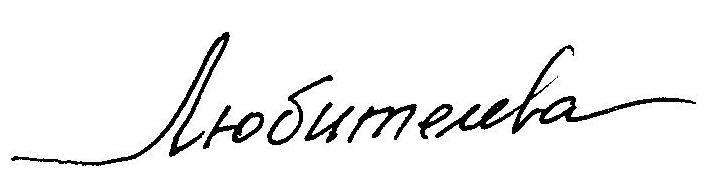 периодУровень овладения необходимыми навыками и умениями по образовательным областямУровень овладения необходимыми навыками и умениями по образовательным областямУровень овладения необходимыми навыками и умениями по образовательным областямУровень овладения необходимыми навыками и умениями по образовательным областямУровень овладения необходимыми навыками и умениями по образовательным областямУровень овладения необходимыми навыками и умениями по образовательным областямпериодСоциально-коммуникативное
развитиеФизическое
развитиеПознавательное развитиеРечевое
развитиеХудожественно-эстетическое
развитиеИтоговый результатначало года79%83%80%75%72%80%конец года93%96%94%91%92%93%Количество детей, зачисленных на логопункт13Количество детей, выпущенных с чистой речью6Количество детей со значительным улучшением речи                            7Количество детей без улучшения речи                            0Количество детей, оставленных для продолжения коррекционной работы 2Количество выбывших детей в течение года3